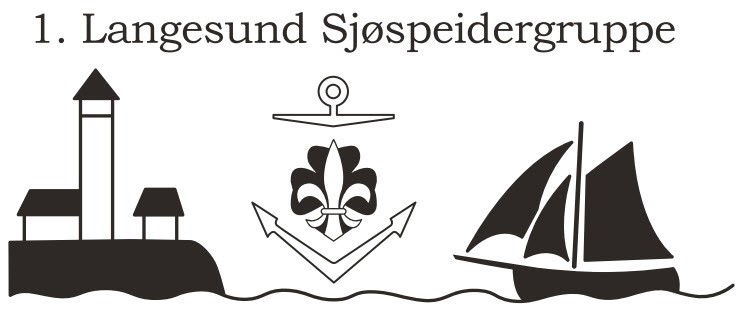 Årsmelding 2023SammendragSpeidergruppa kan igjen se tilbake på et aktivt år med mange og varierte aktiviteter. I løpet av 2023 har speiderne i gruppa vært på flere turer, tokt og kretsleir i tillegg til våre vanlige aktiviteter seilmøter om sommeren og «innemøter» i vinterhalvåret.2023 bærer preg av en del endring i medlemsantallet. 8 nye speidere har kommet til, men det har sluttet 14, slik et det er en nedgang i totalt antall medlemmer.OrganisasjonSpeidergruppa består pr 31.12.2023 av til sammen 67 medlemmer fordelt på de forskjellige enhetene: Småspeider/flokk = 12 totalt, 1 mer enn i 2022Tropp (stifinner og vandrere) = 23 totalt, en nedgang på 9 siden 2022Roverlaget = 8 totalt, 4 flere enn i 2022Ledere = 10 totalt, 2 færre enn i 2022Andre = 14 speidere eller ledere som sluttet i løpet av 2023 (antallet teller til og med 31. desember, men meldes ut av gruppa i 2024. Antall medlemmer etter 10. januar 23 = 53)Ventelisten viser et godt tilskudd til kommende år. Det er 6 barn født i 2015 (skulle vært tatt inn høsten 2023) som står på venteliste, mens det for årene 2016 til 2018 er ca 6 barn på venteliste hvert år. Vi ser økt søkning fra barn utenfor Langesund Skolekrets. Mange av barna har postadresse Stathelle, og selv om vi i de tilfeller forsøker å henvise til Bamble/Stathelle Speidergruppe, er tilbakemeldingen fra mange at det er sjøspeidere de ønsker å bli. Praksis i slike tilfeller har vært at vi aksepterer medlemskap under forutsetning at foreldre/foresatte bidrar som ledere i gruppa. Småspeidere: Gruppa har 12 småspeidere ved utgangen av 2022. 4 er født i 2014 og 8 i 2015. Småspeiderne har satt en begrensning på 10-12 stykker, fortrinnsvis likt antall fra hvert årskull/trinn. Flere enn dette vil være vanskelig å håndtere, spesielt under sjø-aktiviteter. Troppen (Stifinner/Vandrer):Troppen består pr 31.12 av 23 speidere, fordelt på 7 vandrere (ungdomsskolen) og 16 stifinnere (5-7 klasse barneskolen). Troppen har vært delt i 6 patruljer, med 4 stifinnerpatruljer og 2 vandrerpatruljer. I troppen ser vi en betydelig reduksjon i antallet speidere. Aldersfordelingen til de som slutter er litt spredt. Det er vanlig at mange slutter i det man går over på ungdomsskolen (vandrere), men i 2023 har vi også sett en del utmeldinger blant stifinnerne. Våre patruljer henter navn fra sjøfugler:Stifinner patruljene har navn etter fuglearter som er mer eller mindre standfugler langs kysten. Noen er lokale, mens andre lever i fuglefjell og flokker.TjeldMåkeLunde Terne (utgår i 2024 som følge av få barn)Vandrerne er de litt større og «havgående» fuglene, som skal gjenspeile vandrernes muligheter til lengre turer og mer ansvar:HavørnÆrePatruljene er inndelt i rene gutte- og jentepatruljer. Erfaringene de senere årene er at dette er en bedre løsning enn blandede patruljer fordi gutter og jenter ofte har forskjellige interesser og aktivitetsønsker. Ved å dele inn på denne måten kan vi gi et bedre tilbud til alle og dermed legge til rette for at barna som ønsker kan være med i speideren lenger. Aktiviteter i troppen er delt mellom stifinner og vandrere, og programmet er tilpasset for de forskjellige gruppene. Dette har vist seg å være en god løsning og videreføres / videreutvikles for årene fremover. Spesielt vandrerne (ungdomsskolen) setter stor pris på denne inndelingen og ønsker i større grad egne aktiviteter på møter og turer.RoverlagetRoverlaget Pontos teller ved utgangen av 2023 av 8 medlemmer. Roverlaget velger selv sin egen ledelse og planlegger og gjennomfører egne aktiviteter. Alle rovere har tilbud om deltakelse på alle troppsaktiviteter, med forutsetning om at de er med som lederassistenter / hjelpere. Rovere i 1. Langesund Sjøspeiderguppe har mulighet til å delta på roveraktiviteter gjennom et «samarbeidslag» for alle speidergruppene i Bamble. Roverne har organisasjonstilhørighet til sine respektive speidergrupper, men deltar på felles aktiviteter i Roverlaget Guffen.LederlagetLederlaget i speidergruppa er liten, men stabil gruppe. Det er 3 aktive ledere tilknyttet småspeider, 4 aktive i tropp, samt flere «støtteledere» som assisterer på møter og vedlikehold av materiell. Enkelte foreldre og roverne har også deltatt som lederassistenter i troppen. Gitt antallet aktive ledere er dette en nødvendighet for drift av gruppa og videreføres i kommende sesonger.Foreldrelaget / AnkerlagetForeldrelaget ble besluttet lagt ned i 2023. Som erstatning besluttet gruppa å revitalisere det gamle Ankerlaget for å ha en samlingsplass for eldre speidere, foreldre og ledere. Ankerlaget er i oppstartsfasen og vil bruke litt tid på å knytte kontakter slik at det kan være et tilskudd til gruppa fra våren 2024. Aktiviteter i 2023:Hovedaktiviteten i 2023 har vært kretsleir på Kjerra Fossepark i Lågendalen. I leiren bodde våre speidere i stortropp sammen med de andre speidergruppene i Bamble og deltok på mange spennende aktiviteter. En dag i klatreparken var et høydepunkt for mange!Utover dette har speidergruppa gjennomført de tradisjonelle aktivitetene:Småspeiderne har i løpet av året hatt møter på huset og seilmøter i Kongshavn. De har gjennomført en overnattingstur i hengekøye ved Gapahuken. Småspeiderne har også deltatt på «Kampen om Shere Kans Skinn», og vant denne i 2023!Troppen har hatt «vanlige» møter på speiderhuset i vinterhalvåret og seilmøter i Kongshavn på sommerhalvåretTroppen/Roverne har deltatt på fellesarrangement med andre speidere i Bamble, for eksempel Bamble Haik og TurMedTrøkk, samt kretsbanner-konkurransen. Seiltokt for vandrere og rovere høsten 2023Roverne har gjennomført egne aktiviteter og deltatt på felles aktiviteter i roverlaget Guffen, blant annet roverstevne og operasjon villmark.I løpet av 2023 er det gjennomført et årsmøte (ledere og rovere), flere ledermøter og to gruppeting i tillegg til den tradisjonelle juleavslutningen. Ledermøter i hver enhet er gjennomført jevnlig for å organisere daglig drift av speidergruppa. Representanter fra ledergruppa har deltatt på fellesrådsmøter og kretsting.Økonomi Speidergruppa har i 2023 hatt gode inntekter som følge av øremerkede gavetilskudd. Vi har også holdt kostnadene nede og har hatt et år med enkelt vedlikehold som viser en nøktern bruk av midler. Inntektene til speidergruppa kommer i all hovedsak fra dugnader, gaver og støtte. I tillegg har vi gode inntekter gjennom FriFond-ordningen og overskuddet fra Norsk Tipping.Våre viktigste inntektskilder i 2023 har vært:Kr. 100.000,- Fra DNB Sparebankstiftelsen til nye seil på båteneKr. 100.000,- Fra Sparebankstiftelsen Telemark for oppgraderinger på båteneKr. 42.818,- Oppgjør etter Sjøspeiderleir 2022Kr. 21.737,- Momskompensasjon fra Norges SpeiderforbundKr. 35.000,- Norsk Tipping – Grasrotandelen. Kr. 30.000,- Gavetildeling fra Skagerrak sparebank – generelle investeringerKr. 22.500,- FriFondKr. 19.658,- Driftstilskudd fra Bamble KommuneMye av utgiftene til speidergruppa er vedlikehold og oppgraderinger av båtmateriellet. Selv om vi stort sett balanserer investeringer med tildelte gavemidler, er det i noen tilfeller nødvendig å benytte gruppas egenkapital. Ved utgangen av 2023 har speidergruppa en kontobeholdning på ca 985.000,- kr, i tillegg til verdien av materiell og båter. Speidergruppa eier selv flytebrygga og sjøboden i Kongshavn og alt inventar som motorer og utstyr. Speidergruppa eier også omfattende utstyr som er lagret på speiderhuset, som for eksempel telt, turmateriell, osv.Investeringer 2023I løpet av 2023 er det investert i innkjøp av ny motor til Kaldor, ny gummijolle til Pontos og en ny Walker Bay Seiljolle. Vi har kjøpt inn et stort «Pop-opp» telt og en 80 cm stekepanne til bruk på turer og leire. Det er også forpliktet investeringer i form av nye seil som dekkes av tildelte gavemidler. Lønns- og administrasjonskostnaderLederne i gruppa utfører sitt arbeid på dugnad og mottar ingen form for kompensasjon for arbeidet som utføres. Detaljer om regnskapet er vist i speidergruppas resultatregnskap og budsjettering for 2024 er gjort under forutsetning om fortsatt drift av gruppa.Speidergruppa har ikke hatt egen kasserer / regnskapsfører i 2024, og gruppeleder står for føring av regnskap og budsjett. Dette er ikke i henhold til god regnskapsskikk og gruppa har innført tiltak for å autorisere kostnader slik at flere ledd involveres. Gruppeleder og troppsleder har kontofullmakt og er gjensidig ansvarlige for at kostnader føres korrekt i regnskapet. Materiell1 Langesund Sjøspeidergruppe har pr 31.12.2023 en omfattende beholdning av materiell, både båter og annet tur- og leirmateriell. Båtmateriellet i speidergruppas eie:Seilskøyta S/S Pontos, antatt verdi ca 600.000.- kr. Maxi 77, Sjarmanda, antatt verdi ca. 50.000 kr. Maxi 77, Kaldor, antatt verdi ca. 50.000 kr.Gummibåt, Suzumar med 6hk Yamaha (Ny i 2023), Antatt verdi ca 14.000 kr.Pioner Viking, støtte- og sikkerhetsfartøy, antatt verdi ca 40.000 kr. 6 seilriggede askeladder, antatt verdi pr stk ca 10.000 kr.5 Walker bay seiljoller (en ny i 2023), antatt verdi pr stk ca 10.000 krEn Hunter seilbåt, antatt verdi ca 5.000 kr3 Suzuki 6hk påhengere, 2 Yamaha 4/5 HK, 1 Yamaha 2,5HK reservemotor11 kanoer med to kanohengere3 båthengereAnnet vesentlig materiell:Båtmateriell lagret i Kongshavn: Speidergruppa eier flytebryggen og Boden i Kongshavn. Bryggeplasser leies av Grenland Havn IKS på en 10-årlig avtale inngått i 2016, med opsjon på 5-års kontrakter.Turutstyr, telt, kjøkken, inventar, osv. lagret på Nustad Gård. Vedlikehold på eiendeler og materiell:Båtmateriellet har 2023 gjennomgått ordinært årlig vedlikehold. Utover reparasjon på hyttekappa på Pontos er det ikke foretatt vesentlige oppgraderinger eller vedlikehold i 2023. På speiderhuset / Nustad Gård er det ikke gjort vesentlige oppgraderinger i 2023. Planer for 2024Speidergruppa planlegger aktiviteter for 2024 som normalt, men vil kommende år ha økte vedlikeholdskostnader som følge av slippsetting av Pontos og økt vedlikehold på brygga. Gruppa ser også et økt behov for oppgradering på både båter og hus kommende år. Det er et sterkt ønske om å oppgradere motoren på Viking til en større maskin. Flere seil, blant annet på Pontos og Sjarmanda må skiftes ut, og det er behov for å fortsette oppgradering på speiderhuset – særlig gangen og badet. Selv om speidergruppa har god økonomi og god egenkapital er det behov for å øke inntektene i tiden fremover, både i form av støtte / gaver og inntekter fra dugnader etc.Hovedaktivitet i 2024 vil være felles leir for Bamblegruppene på Bjørkøya i Juni. I tillegg planlegges det for et vandrer/rovertokt (samseilas med andre speidergrupper) i august. Det er ikke noen større leire i 2024.Oppsummert: Speidergruppa er i god utvikling, vi fortsetter videre i kjent stil!For gruppetinget 1. Langesund SjøKim Roar Garstad-BergGruppelederRESULTATREGNSKAP 2023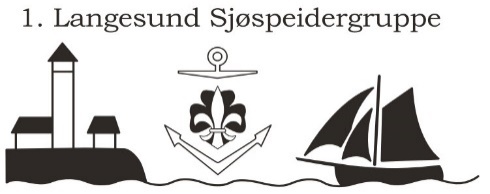 INNTEKTERNoteBudsjett 2022Resultat 2022Budsjett 2023Resultat 2023Budsjett 2024Driftsinntekter    Lotteri og dugnadsinntekter50 00066 23750 00066 181    Gaver og støtte60 000209 914100 000330 030    Kontigenter NSF12 00013 80015 00022 500    Turer, aktiviteter og leire43 993106 938    Driftsinntekter3 8601 132    Andre inntekter5 000884    Renteinntekter3 0007014 00013 327Sum inntekter125 000338 505174 000540 9930UTGIFTERNoteBudsjett 2022Resultat 2022Budsjett 2023Resultat 2023Budsjett 2024Driftskostnader    Brygge-6 000-13 024-20 000-18 248    Speiderhuset-20000-16 543-100000    Båter-50 000-46 776-192 000-47 263    Driftskostnader, gruppedrift-20 000-11 435-20 000-36 454    Tur, aktiviteter og leire-26 311-77 033    Lotteri- og dugnadsutgifter0    Investeringer fra tilskudd og gaver-21 450-70 990    Forsikringspremier-22 000-21 778-25 000-23 004    Kontigenter NSF-7 000-6 578-7 000-6 750    Andre utgifter (diverse)-2 5590Sum kostnader-125000-166 454-274 000-279 7420RESULTATNoteBudsjett 2022Resultat 2022Budsjett 2023Resultat 2023Budsjett 2024Driftsresultat0172 051-100 000261 2510